  Дорогие ребята                         и уважаемые взрослые!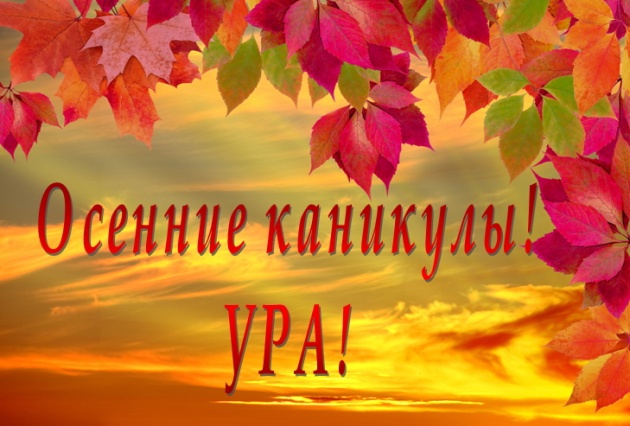 Осенние каникулы в нашей школе                                               со 2 ноября по 8 ноября. Начало занятий второй четверти – суббота, 9 ноября 2019 года.Во время каникул будут проводиться занятия Центра «Точки роста», занятия кружков и спортивных секций, будет работать школьная библиотека. Стадион и спортзал ждут вас!Планспортивных и культурно – досуговых мероприятийДата и время МероприятияМесто проведения02.11. 1918.00Спектакль «Алые паруса»6А,6Б, 6В классыТеатр Драмы02.11. 1910.00Участие во Всероссийских спортивных соревнованиях по радиосвязи на КВ – телефонах среди молодёжи «Дружба 2019»МБОУ СОШ № 68аппаратная05.11.1911.00«Вперёд, чемпионы!» - спорт.состязания 3-4 кл.спортзал05.11.1910.00Викторина «Загадки Осени» - 1 –е классык. 29, 30, 315,6,805.11.1912.00Видеовикторина «Сильные единством» - 10-11 –е классык. 3605.11.199.00Шахматный турнир«Белая ладья» 1 -5 клк.3705.11.198.00- 06.11.19Экскурсия «Заповедные уголки Кавказа» 9А, 10Ап. Архыз06.11.1910.00«Путешествие в страну дорожных знаков» - познавательная программа    3-е классы к. 29, 30, 3106.11.1911.00Осенний турнир спортивных игр                      спортивный зал06.11.1911.00«Осенний лес полон множества чудес» - экскурсия уч-ся 2-х кл  парк п. Колосистый06.11.1911.45Круглый стол «Мы и роботы» 1-5 классык. 3707.11.1910.50Мастер – класс «Макетирование ландшафта» - 6-7 –е классык. 3807.11.1911.00«Осенняя Спортландия» - 10-11 клСпортивный зал07.11.1912.00«Осень в красках» - выставка рисунков1-й этаж08.11.1912.00Конкурсная программа «Кружатся листья» 6- 7 –е Актовый зал08.11.1910.00Классный огонёк «Посвящение в пятиклассники»к. 69, 58, 64, 5408.11.1911.00Спортивный праздник «Спорт – это жизнь!»                     9 –е Спортивный зал08.11.1912.00Конкурсная программа«Сюрпризы Осени» -                              4 классык.4, 7,8, 32,3308.11.1914.25.Педагогическая мастерская «Роль 3D- моделирования в профессии будущего» 9- 11 классык. 3808.11.1913.00Товарищеская встреча по футболу между командами 8-х классовШкольный стадион